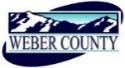 PUBLIC NOTICE is hereby given that the Board of Commissioners of Weber County, Utah will hold a regular commission meeting in the Commission Chambers at 2380 Washington Blvd., Ogden, Utah, on Tuesday, the 23rd day of March, 2021, commencing at 10:00 a.m.This meeting is also available by Zoom: link- https://zoom.us/j/98286152984?pwd=TEZicTNvLzlTdWQ3Sk0yaDBvR3p2UT09Meeting ID: 982 8615 2984Passcode: 106808Phone- 1(312)626- 6799The agenda for the meeting consists of the following:Welcome- Commissioner HarveyB. 	Pledge of Allegiance- Ashton WilsonC.	Invocation- Duncan OlsenD.	Thought of the Day- Commissioner HarveyE.	Public Comments- (please limit comments to 3 minutes).F.	Consent Items-1.	Request for approval of warrants #3658-3695, #457439-457585 and #76-77 in the amount of $2,447,486.67.2. 	Request for approval of purchase orders in the amount of $162,629.71.3.	Request for approval of minutes for the meeting held on March 2, 2021.4.	Request for acceptance of a publicly dedicated road (560 North St.), and associated improvement agreement for Fenster Farms Phase 4. 5.	Request for approval of a resolution of the Community Reinvestment Agency of Weber County terminating and dissolving certain redevelopment project areas. 6.	Request for approval of updates to Weber County Human Resource Policy 4-400: Workers Compensation.7.	Request for approval of Retirement Agreements by and between Weber County and Bradley Durrant.8.	Request for approval of a Severance Agreement by and between Weber County and Ross Reeder. 9.	Request for approval of a contract by and between Weber County and Great Basin Antique Farm Machinery for Antique Farm Machinery to be on display at the 2021 Weber County Fair.10.	Request for approval of a contract by and between Weber County and Michael Barry for a Jr. Livestock Judge at the 2021 Weber County Fair.11.	Request for approval of a contract by and between Weber County and Brent Kelly to hire Mr. Kelly as a Jr. Livestock Auctioneer at the 2021 Weber County Fair.12.	Request for approval of a contract by and between Weber County and Rich Holmgren to hire Mr. Holmgren as a Jr. Livestock Auctioneer at the 2021 Weber County Fair.13.	Request for approval of a contract by and between Weber County and Matt Drake to hire Mr. Drake as the MC at the 2021 Weber County Fair.	14.	Request for approval to declare Parcel Number 17-019-0016 as surplus property.G.	Action Items-	1.		Request for approval of an Ordinance of the County Commissioners of Weber County authorizing the seasonal closure of Avon Pass Road and Ant Flat Road. (Second reading).			Presenter: Mark Horton	2.		Request for approval of an Interlocal Agreement by and between Weber County and Washington Terrace City for a Tax Increment Agreement. 			Presenter: Holin Wilbanks	3.		Request for approval of a contract by and between Weber County and Brass Ring Amusements Inc. to have the Carnival at the 2021 Weber County Fair.			Presenter: Ashton Wilson	4.	Request for approval of a contract by and between Weber County and Donald Nash Entertainment to have the Bubble Tower at the 2021 Weber County Fair.		Presenter: Ashton Wilson 	5.	Request for approval of a contract by and between Weber County and EKR for marketing for the Weber County Fair.		Presenter: Ashton Wilson	6	Request for approval of a contract by and between Weber County and Comedy Hypnosis Show – Kellie Karl to have a hypnosis performance at the 2021 Weber County Fair.		Presenter: Ashton Wilson 	7.	Request for approval of a contract by and between Weber County and Wooden Creations for wood carving performances at the 2021 Weber County Fair.		Presenter: Ashton Wilson	8.	Request for approval of a contract by and between Weber County Stirrin’ Dirt Racing for the demolition derby at the 2021 Weber County Fair. 		Presenter: Ashton Wilson 	9.	Request for approval of a contract by and between Weber County and Horse Nations Indian Relay Council for Indian Relay Races during the 2021 Weber County Fair. 		Presenter: Ashton Wilson 	10.	Request for approval of a contract by and between Weber County and the Weber County Sheriff’s Mounted Posse for parking attendants at the 2021 Weber County Fair.		Presenter: Ashton Wilson	11.	Request for approval of a contract by and between Weber County and BOOM! For walk-around entertainment at the 2021 Weber County Fair.		Presenter: Ashton Wilson 	12.	Request for approval of a contract by and between Weber County and Utah Quarter Horse Racing Association for the UQHRA Racing Season 2021 to be held at the Golden Spike Event Center.	Presenter Duncan Olsen13.	Request for approval of a contract by and between Weber County and American Chariot Racing, Inc. for the ACR World Championship 2021 to be held at the Golden Spike Event Center.	Presenter: Duncan Olsen	14.	Request for approval of a Resolution of the County Commissioners of Weber County regarding the annexation of certain property.	Presenter: Bryan BaylesH.	Public Hearing	1.		Request for a motion to adjourn public meeting and convene public hearing. 	2.		Discussion and/or action on a proposed text amendment to Weber County’s Land Use Code that repeals the County’s planned residential unit development (PRUD) ordinance, and adopts a new master planned development (MPD) overlay zone in its place.			Presenter: Charlie Ewert	3.		Discussion and/or action on a proposed text amendment to Weber County’s Land Use Code to allow development to occur on substandard streets under certain circumstances.			Presenter: Charlie Ewert4.	Discussion and/or action on a request to vacate the 10-foot public utility easements located on both sides of the lot line between lots 63 and 64 of Durfee Creek Estates Number 2C.	Presenter: Felix Lleverino5.	Request for a motion to adjourn public hearings and reconvene public meeting. 	H2- Discussion and/or action on a proposed text amendment to Weber County’s Land                      Use Code that repeals the County’s planned residential unit development (PRUD)                      ordinance, and adopts a new master planned development (MPD) overlay zone in                      its place.H3- Discussion and/or action on a proposed text amendment to Weber County’s Land           Use Code 	to allow development to occur on substandard streets under certain          circumstances.H4- Discussion and/or action on a request to vacate the 10-foot public utility easements         located on both sides of the lot line between lots 63 and 64 of Durfee Creek Estates                Number 2C.I.	Commissioner Comments-   	J.	Adjourn-CERTIFICATE OF POSTINGThe undersigned duly appointed Executive Coordinator in the County Commission Office does hereby certify that the above notice and agenda were posted as required by law this 19th day of March, 2021.																						_______________________________													Shelly Halacy In compliance with the Americans with Disabilities Act, persons needing auxiliary services for these meetings should call the Weber County Commission Office at 801-399-8405 at least 24 hours prior to the meeting. This meeting is streamed live. Information on items presented can be found by clicking highlighted words at the end of the item.